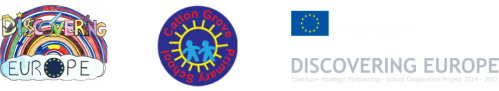 Visitor lessons - Tuesday 4th OctoberAll lessons are 45 minutesYear 6: age 10 - 11Year 5: age 9-10Year 4: age 8-9 Countries in BLACK are teaching the lessonCountries in RED are watching/ participatingClass9amMay set up from 8.459.45am10.30 11amMay set up from 10.456 RGermanyCataloniaCataloniaNetherlandsBREAK6 OGermanyNetherlandsGermany6 JNetherlandsCatalonia5 VKItalyPolandPolandSlovenia5 BItalySlovenia Italy5 CSloveniaPoland4 BGreeceRomania4 JGreeceRomaniaFinlandGreece4 WRomaniaFinlandFinland